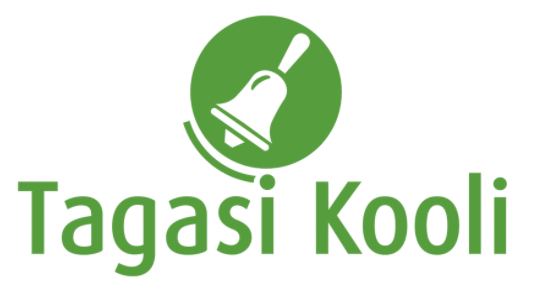 Tööleht “Kuidas krüptovaluutaga targalt ümber käia?”Tänases e-tunnis saad teada, mis on krüptoraha ning mida tähendavad sellega seotud mõisted nagu  nt plokiahel. Saad teada, kuidas krüptovaluutaga peaks turvaliselt ümber käima. Pärast videoloengut on sul võimalus ise proovida krüptorahaga seotud ülesandeid lahendada. Saad lugeda rahatarkuse kohta ning mõelda, miks see on oluline. E-tunni viib läbi Eesti Krüpto Klubi asutaja Roman German.Kasuta töölehte nii: enne otseülekannet vasta küsimusele otseülekande ajal küsi küsimusi  peale otseülekannet loe artikkel, vasta küsimustele ning soovi korral proovi teha krüptovaluutaga seonduvad ülesanded läbiENNE OTSEÜLEKANDE VAATAMIST ARUTLEGE KLASSISMida oled krüptovaluutast varem kuulnud? Mis see sinu arvates on? Kes tohib krüptorahaga tehinguid teha? Miks on üleüldse vajalik rahatark olla?OTSEÜLEKANDE AJAL KÜSI KÜSIMUSISelleks, et saada vastuseid enda jaoks olulistele küsimustele saad Youtube’i otseülekande ajal külalisõpetajalt küsimusi küsida. Selleks lisa vestlusesse või palu õpetajal oma küsimus vestlusesse lisada nii: Kaari 12. klass, Kurtna Kool. Kuidas saada presidendiks?Ole küsimust sõnastades viisakas ja täpne. Sinu küsimusi näevad kõik, kes samal ajal otseülekannet  vaatavad. Mida varem jõuad küsimused saata, seda suurema tõenäosusega jõuame vastata. OTSEÜLEKANDE JÄREL LOE ARTIKLIT JA VASTA KÜSIMUSTELE Loe artiklit rahatarkuse kohta ning vasta küsimustele. Hiljem arutlege vastuste üle klassikaaslastega.Mis on rahatarkus?
______________________________________________________________________________________________________________________________________________________________________________________________________________________________Miks on rahatarkus oluline?
______________________________________________________________________________________________________________________________________________________________________________________________________________________________
Too näiteid elus ettetulevatest olukordadest, kus ootamatult peab palju raha välja käima.
______________________________________________________________________________________________________________________________________________________________________________________________________________________________BOONUSÜLESANDEDKUI SOOVID TUTVUDA KRÜPTOMAAILMAGA LÄHEMALT, TEE JÄRGMISED ÜLESANDEDVõid proovida teha ülesanded läbi täiesti iseseisvalt, teha neid grupitööna klassikaaslastega või teha neid külalisõpetaja videojuhiseid järgides kaasa. Veebilehed, mida kasutatakse, on ingliskeelsed.Ülesanne 1:
Mine veebilehele https://dcabtc.com/ 
Kui sa oleksid viimase 2 aasta jooksul investeerinud Bitcoini iga kuu 25 eurot, siis:Kui palju raha sul praegu oleks?Kui palju oleksid raha sisse pannud? Kui palju oleksid rahaliselt kasumis?Mitu protsenti oleks sinu portfelli väärtus tõusnud?Kuidas muutub summa, kui 25 euro asemel oleksid säästnud 10 või 50 eurot?Kuidas muutub summa, kui oleksid alustanud 3 aastat tagasi?Mitu aastat oleksid pidanud igakuiselt investeerima Bitcoini 25 eurot, et sul oleks praeguseks rohkem kui 10 000 eurot?Lahenduskäiku näitab külalisesineja siin: https://youtu.be/8-AYv9uuttA Ülesanne 2:Bitcoinide puhul on kõik tehingud kogu maailmale avalikud.Sinu ülesanne on uurida järgmist Bitcoini rahakotti: 34xp4vRoCGJym3xR7yCVPFHoCNxv4TwseoMine veebilehele: https://www.blockchain.com/explorerVasta järgmistele küsimustele:Kui palju raha seal praegu on?Mitu ülekannet (raha sisse ja välja kandmist kokku) selle rahakotiga on tehtud?Kui suur oli ja millal tehti viimane Bitcoinide sissekanne sellesse rahakotti?  Kui suur oli ja millal tehti viimane Bitcoinide väljakanne sellest rahakotist?
Boonus küsimus: Kuigi Bitcoini rahakottide omanikud ei ole üldjuhul avalikud, siis paljude rahakottide puhul on nende omanikud teada. Kas suudad välja selgitada, kes on selle rahakoti omanik?Kindlasti vaata lahenduskäigu videot, et paremini aru saada:
https://www.youtube.com/watch?v=nEaRuq7lv-M